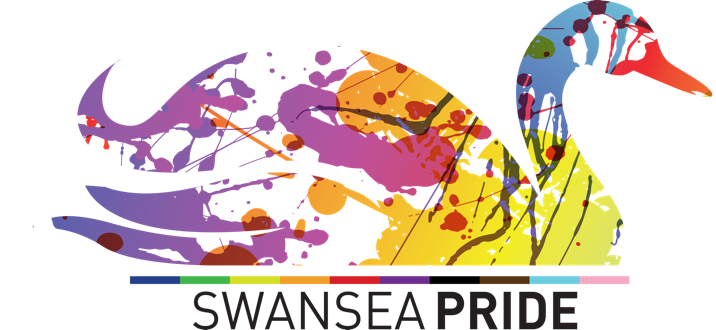 Swansea PrideVolunteer PolicyPolicy Owner: Elliott KingPolicy approved by: Swansea Pride CIO Board of TrusteesDate Policy approved: Jan 2024Next review Date: Jan 2025Version 1.1IntroductionThis volunteer policy sets out the principles and practice by which we involve volunteers and is relevant to staff, volunteers and trustees within the organisation. It aims to create a common understanding and to clarify roles and responsibilities to ensure the highest standards are maintained in relation to the management of volunteers.Our commitmentsWe recognise volunteers as an integral part of the organisation. Their contribution supports our mission and strategic aims and complements the role of paid staff. We aim to encourage and support volunteer involvement to ensure that volunteering benefits the organisation, its clients and the volunteers themselves.We are committed to offering a flexible range of opportunities and to encouraging a diversity of people to volunteer with us, including those from under-represented groups such as youth, people with a disability, older people and people from ethnically diverse communities.We recognise that there are costs associated with volunteer involvement and will seek to ensure adequate financial and staffing resources are available for the development and support of volunteering. We recognise that people have a right to participate in the life of their communities through volunteering and can contribute in many ways. We recognise our responsibility to organise volunteering efficiently and sensitively so that the valuable gift of the volunteer's time is best used to the mutual advantage of all concerned.What is a volunteer?Volunteers are individuals who undertake activity on behalf of our organisation, unpaid and of their own free choice.The Welsh Government Volunteering Policy (2015) defines volunteering as activity whichis undertaken freely, by choiceis undertaken to be of public/ community benefitis not undertaken for financial gainTrustees are volunteers with responsibility for governance of the organisation.Volunteers may be involved on a one – off, short term or on a longer term, regular basis. They may be involved:in the direct delivery of our serviceson our board of management as trusteesin community engagement to raise awareness of our workin one off events and promotional activitiesVolunteers are valued for:Bringing additional and diverse and new skills and perspectives to the organisationsEnabling us to be more responsive and flexible in our approachChampioning our cause within the wider communityEnhancing the quality of our work and of client experiencePromoting the wellbeing of users of services, staff, local communities and themselvesStandards of good practiceOur management practice is informed by the Investing in Volunteers Quality Standard for volunteer management.Roles and responsibilitiesA designated Trustee has responsibility for the development, management and co-ordination of voluntary activity within the organisation, including volunteering policies and procedures and the welfare of volunteers.All volunteers will have a designated and named Trustee for guidance, support and supervision.The volunteer role is based on trust and mutual understanding. There is no enforceable obligation, contractual or otherwise, for the volunteer to attend or to undertake particular tasks or for the organisation to provide continuing opportunities for voluntary involvement, provision of training or benefits.However, there is a presumption of mutual support and reliability. Reciprocal expectations are acknowledged – both of what the organisation expects of volunteers and what volunteers expect of the organisation.The following roles will be staffed by volunteers:Main Stage - Stewards will be required to offer support to acts and the back stage area

Assistance Tent - Stewards will be required to assist with helping and giving information to attendees.Parade - Parade Stewards will assist to ensure the roads and parade path is kept clear, visitors are informed of any information required, and general crowd control The organisation expects volunteers:To be reliable and honestTo uphold the organisation’s values and comply with organisational policiesTo make the most of opportunities given, e.g. for training, mentoring etc.To contribute positively to the aims of the organisation and avoid bringing the organisation into disreputeTo carry out tasks within agreed guidelinesVolunteers can expectTo have clear information about what is and is not expected of themTo receive adequate support and training relevant to roleTo be insured and to volunteer in a safe environmentTo be treated with respect and in a non-discriminatory mannerTo receive out of pocket expensesTo have opportunities for personal developmentTo be recognised and appreciatedTo be able to say ‘no’ to anything which they consider to be unrealistic or unreasonableTo know what to do if something goes wrongRecruitment and selectionEqual opportunities principles will be adhered to in recruiting volunteers. Opportunities will be widely promoted, in both English and in Welsh and in other languages as appropriate, so as to attract interest from different sectors of the community. Positive action to target recruitment may be used where appropriate. Online application is encouraged but non-digital methods of application are also available.Information will be made available to those enquiring about volunteering, including written role descriptions which set out the nature and purpose of the volunteering role, key tasks, skills required and benefits. A risk assessment will be undertaken on all volunteer roles and identified risks and steps to mitigate risks will be shared with the volunteer.Recruitment will usually involve an informal interview, application form and the taking of references; the process will be defined and consistent for any given role - for example, the recruitment process for trustees, regular volunteers and for volunteers for one off events will be tailored in each case and may differ from one another.Where applicants are not able to be placed in their preferred role, they will be provided with feedback and given the opportunity to discuss alternative volunteering roles.For roles which involve sustained and direct contact with young people or adults in a regulated service, volunteers will be required to have a full DBS disclosure check which will be arranged by the organisation. DBS disclosures are dealt with in the strictest confidence. A criminal record is not necessarily a bar to volunteering.Induction and trainingVolunteers will be given induction and training appropriate to the specific tasks to be undertaken.Support and supervisionVolunteers will be offered support and supervision as appropriate and this is discussed during induction. Arrangements vary according to the volunteer and the role undertaken, and may include telephone support, group meetings or one to one reviews.RecognitionVolunteers will be given the opportunity, where relevant, to share their views and opinions with the organisation via volunteer team meetings, planning events, focus groups and/or volunteering surveys. Formal recognition of the contribution of volunteers is expressed through annual reports, website articles, social media.Dealing with problemsThe organisation aims to treat all volunteers fairly, objectively and consistently. It seeks to ensure that volunteers' views are heard, noted and acted upon promptly.We will attempt to deal with any problems informally and at the earliest opportunity. All volunteers will have a named person to whom they can turn in the case of any difficulty.  Where informal resolution is not possible, the organisation’s Complaints Policy will be adhered to.Volunteers will be made aware of the organisation’s complaints policy and how to use it. They will also be made aware of how inappropriate behaviour by volunteers will be addressed by the organisation.ExpensesVolunteers will be given clear information about what expenses can be claimed and how to make a claim. Volunteers will receive all out of pocket expenses incurred by their volunteering activities.Moving onWhen volunteers move on from volunteering with us, they will be asked to provide feedback on the volunteering experience by way of an exit questionnaire. They will also be given the opportunity to discuss their responses to the questionnaire more fully.Volunteers who have remained with the organisation for at least 3 months will have the right to request a reference. Volunteers will be supported to move on to other options.Other relevant documentsOrganisational policies relevant to volunteers include; Equal Opportunities, Safeguarding, Complaints